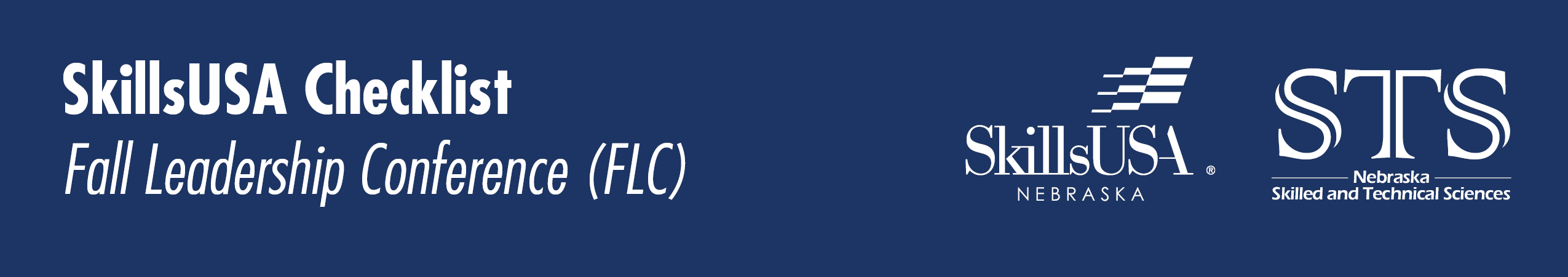 September – Within First Two Weeks of Month 	Submit State/Nationals membership registration & pay dues. 	Collect fees for FLC. 	Register for FLC. (Typically, a link inside an email from the state advisor.) 	Line up transportation for FLC. 	Student informationStudents should wear shoes that cover the entire foot, long pants (ideally jeans), and a t-shirt.Students will be given a t-shirt to change into once they check in at FLC. 	Attend FLC!